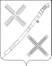 АДМИНИСТРАЦИЯКРАСНОГВАРДЕЙСКОГО СЕЛЬСКОГО ПОСЕЛЕНИЯ КАНЕВСКОГО РАЙОНАПОСТАНОВЛЕНИЕ ___________________                                                                                  № _____поселок КрасногвардеецО внесении изменений в постановление администрации Красногвардейского сельского поселения Каневского района от 20 ноября 2019 года № 136 «Об утверждении муниципальной программы «Поддержка и развитие малого и среднего предпринимательства в Красногвардейском сельском поселении на 2020-2022 годы»В соответствии со статьей 179 Бюджетного кодекса Российской Федерации, постановлением администрации Красногвардейского сельского поселения Каневского района от 18 августа 2020 года № 103 «Об утверждении Перечня муниципальных программ Красногвардейского сельского поселения Каневского района», п о с т а н о в л я ю:1. Внести в постановление администрации Красногвардейского сельского поселения Каневского района муниципальную программу «Поддержка и развитие малого и среднего предпринимательства в Красногвардейском сельском поселении на 2020-2022 годы» следующие изменения:1) Показатель «Объемы бюджетных ассигнований муниципальной программы» Паспорта муниципальной программы Красногвардейского сельского поселения Каневского района «Поддержка и развитие малого и среднего предпринимательства в Красногвардейском сельском поселении на 2020-2022 годы» изложить в следующей редакции:2) Общий объем финансирования программы осуществляется из средств бюджета Красногвардейского сельского поселения согласно таблицы № 1 изложить в новой редакции согласно таблицы № 1 к настоящему постановлению;3) Таблицу № 2 «Перечень основных мероприятий муниципальной программы ««Поддержка и развитие малого и среднего предпринимательства в Красногвардейском сельском поселении на 2020-2022 годы»   изложить в новой редакции согласно приложению № 2 к настоящему постановлению;2. Общему отделу администрации Красногвардейского сельского поселения Каневского района (Дудка) разместить настоящее постановление на официальном сайте администрации Красногвардейского сельского поселения Каневского района в информационно-телекоммуникационной сети «Интернет» 3. Постановление вступает в силу со дня его подписания.Глава Красногвардейского сельского поселения Каневского района                                                              Ю.В. ГриньПриложение 1к муниципальной программе «Поддержка и развитие малого и среднего предпринимательства в Красногвардейском сельском поселении Каневского района на 2020-2022 годы» Общий объем финансирования программы осуществляется из средств бюджета Красногвардейского сельского поселения Каневского района                                                                                         Таблица № 1Приложение 2к муниципальной программе «Поддержка и развитие малого и среднего предпринимательства в Красногвардейском сельском поселенииКаневского района на 2020-2022 годы» ПЕРЕЧЕНЬ ОСНОВНЫХ МЕРОПРИЯТИЙ«Поддержка и развитие малого и среднего предпринимательства в Красногвардейском сельском поселенииКаневского района на 2020-2022 годы»Ведущий специалист администрации Красногвардейского сельского поселения Каневского района                                                                                                                                           Т.В.ДудкаЭтапы и сроки реализации муниципальной программы                  2020 - 2022 годыОбъем бюджетных ассигнований программы- общий объем финансирования Программы составляет 12,0 тыс. руб., в том числе средства местного бюджета Красногвардейского сельского поселения Каневского района 12,0 тыс. рублей;2020 год – 0,0 тыс. рублей;   2021 год – 0,0 тыс. рублей;        2022 год – 12,0 тыс. рублей.                № п/п                          Наименование мероприятия                          Наименование мероприятияЕдиница измерениястатус2020 год2021 год2022 год12234567 Муниципальная программа «Поддержка и развитие малого и среднего предпринимательства в Красногвардейском сельском поселении на 2020-2022 годы» Муниципальная программа «Поддержка и развитие малого и среднего предпринимательства в Красногвардейском сельском поселении на 2020-2022 годы» Муниципальная программа «Поддержка и развитие малого и среднего предпринимательства в Красногвардейском сельском поселении на 2020-2022 годы» Муниципальная программа «Поддержка и развитие малого и среднего предпринимательства в Красногвардейском сельском поселении на 2020-2022 годы» Муниципальная программа «Поддержка и развитие малого и среднего предпринимательства в Красногвардейском сельском поселении на 2020-2022 годы» Муниципальная программа «Поддержка и развитие малого и среднего предпринимательства в Красногвардейском сельском поселении на 2020-2022 годы»1.Информационная поддержка малого и среднего предпринимательИнформационная поддержка малого и среднего предпринимательТыс. руб.(местный бюджет)30,000,0012,002.Поощрение субъектов малого и среднего предпринимательства, внесших наиболее значимый вклад в развитие Красногвардейского сельского поселенияПоощрение субъектов малого и среднего предпринимательства, внесших наиболее значимый вклад в развитие Красногвардейского сельского поселенияТыс. руб.(местный бюджет)31,00,00,03.Приобретение методической продукции Приобретение методической продукции Тыс. руб.(местный бюджет)31,00,00,0№п/пНаименование мероприятияИсточники финансированияОбъем финанси-рования, всего(тыс.руб.)В том числе по годамВ том числе по годамВ том числе по годамНепосредственный результат реализации мероприятияУчастник муниципальной программы №п/пНаименование мероприятияИсточники финансированияОбъем финанси-рования, всего(тыс.руб.)2020 год2021 год2022 годНепосредственный результат реализации мероприятияУчастник муниципальной программы 1234567891.Основное мероприятие № 1 Информационная поддержка малого и среднего предприниматель-ства всего12,00,00,012,0Повышение конкурентоспособности субъектов малого и среднего предпринимательства Красногвардейского сельского поселенияАдминистрация Красногвардейского сельского поселения, 1.Основное мероприятие № 1 Информационная поддержка малого и среднего предприниматель-ства местный бюджет12,00,00,012,0Повышение конкурентоспособности субъектов малого и среднего предпринимательства Красногвардейского сельского поселенияАдминистрация Красногвардейского сельского поселения, 1.Основное мероприятие № 1 Информационная поддержка малого и среднего предприниматель-ства краевой бюджет0,00,00,00,0Повышение конкурентоспособности субъектов малого и среднего предпринимательства Красногвардейского сельского поселенияАдминистрация Красногвардейского сельского поселения, 1.Основное мероприятие № 1 Информационная поддержка малого и среднего предприниматель-ства федеральный бюджет0,00,00,00,0Повышение конкурентоспособности субъектов малого и среднего предпринимательства Красногвардейского сельского поселенияАдминистрация Красногвардейского сельского поселения, 1.Основное мероприятие № 1 Информационная поддержка малого и среднего предприниматель-ства внебюджетные источники0,00,00,00,0Повышение конкурентоспособности субъектов малого и среднего предпринимательства Красногвардейского сельского поселенияАдминистрация Красногвардейского сельского поселения, местный бюджет0,00,00,00,0Администрация Красногвардейского сельского поселения, краевой бюджет0,00,00,00,0Администрация Красногвардейского сельского поселения, федеральный бюджет0,00,00,00,0Администрация Красногвардейского сельского поселения, внебюджетные источникиАдминистрация Красногвардейского сельского поселения, 2Основное мероприятие № 2поощрение субъектов малого и среднего предпринимательства, внесших наиболее значимый вклад в развитие Красногвардейского сельского поселениявсего0,00,00,00,0Повышение имиджа предпринимательской деятельности Администрация Красногвардейского сельского поселения, 2Основное мероприятие № 2поощрение субъектов малого и среднего предпринимательства, внесших наиболее значимый вклад в развитие Красногвардейского сельского поселенияместный бюджет0,00,00,00,0Повышение имиджа предпринимательской деятельности Администрация Красногвардейского сельского поселения, 2Основное мероприятие № 2поощрение субъектов малого и среднего предпринимательства, внесших наиболее значимый вклад в развитие Красногвардейского сельского поселениякраевой бюджет0,00,00,00,0Повышение имиджа предпринимательской деятельности Администрация Красногвардейского сельского поселения, 2Основное мероприятие № 2поощрение субъектов малого и среднего предпринимательства, внесших наиболее значимый вклад в развитие Красногвардейского сельского поселенияфедеральный бюджет0,00,00,00,0Повышение имиджа предпринимательской деятельности Администрация Красногвардейского сельского поселения, 2Основное мероприятие № 2поощрение субъектов малого и среднего предпринимательства, внесших наиболее значимый вклад в развитие Красногвардейского сельского поселениявнебюджетные источники0,00,00,00,0Повышение имиджа предпринимательской деятельности Администрация Красногвардейского сельского поселения, 3Основное мероприятие № 3приобретение методической продукции всего0,00,00,00,0Информированность субъектов предпринимательства по актуальным для них вопросам Администрация Красногвардейского сельского поселения3Основное мероприятие № 3приобретение методической продукции местный бюджет0,00,00,00,0Информированность субъектов предпринимательства по актуальным для них вопросам Администрация Красногвардейского сельского поселения3Основное мероприятие № 3приобретение методической продукции краевой бюджетИнформированность субъектов предпринимательства по актуальным для них вопросам Администрация Красногвардейского сельского поселения3Основное мероприятие № 3приобретение методической продукции федеральный бюджет0,00,00,00,0Информированность субъектов предпринимательства по актуальным для них вопросам Администрация Красногвардейского сельского поселения3Основное мероприятие № 3приобретение методической продукции внебюджетные источники0,00,00,00,0Информированность субъектов предпринимательства по актуальным для них вопросам Администрация Красногвардейского сельского поселения3ВСЕГО:3ВСЕГО:всего12,00,00,012,03ВСЕГО:местный бюджет12,00,00,012,03ВСЕГО:краевой бюджет0,00,00,00,03ВСЕГО:федеральный бюджет0,00,00,00,03ВСЕГО:внебюджетные источники0,00,00,00,0